Atsakydami į 2021 m. sausio 15 d. LR Seimo Valstybės valdymo ir savivaldybių komiteto rašte Nr.S-2021-240 „Dėl vandens tiekimo ir nuotekų tvarkymo“ pateiktus klausimus, teikiame informaciją pagal Aplinkos ministerijos kompetenciją.Atsakydami į pirmo klausimo pirmą dalį kokia yra dabartinė situacija dėl gyventojų prisijungimo prie centralizuotų geriamojo vandens tiekimo ir nuotekų tvarkymo tinklų atskirose savivaldybėse, teikiame Aplinkos projektų valdymo agentūros (toliau – APVA) turimą informaciją dėl gyventojų prisijungimo prie centralizuotų vandens ir nuotekų tinklų (1 priedas). Pažymime, kad 2007 -2013 m. periodu informacija buvo renkama savivaldybių lygmeniu, tačiau iki 2016 m. pab. informacija buvo renkama pagal vykdomus projektus, 2014-2020 m. periodu – bendrai pagal priemones nurodant kiek gyventojų yra prisijungę šiuo metu, tačiau duomenų savivaldybių lygmeniu, ES struktūrinės paramos kompiuterinė informacinė valdymo ir priežiūros sistema (SFMIS) tokios informacijos nerenka. Atsižvelgiant į tai, kad Jūsų prašomų duomenų surinkimas užtruktų apie 3 savaites, APVA surinkusi ir apibendrinusi šiuos duomenis savivaldybių lygmeniu pateiks atskiru raštu.Taip pat teikiame savivaldybių, kurios pagal Aplinkos apsaugos agentūros 2020 m. liepos mėn. duomenis vis dar neatitinka Direktyvos 91/271/EEB reikalavimų, pateiktą informaciją apie esamą situaciją ir suplanuotus veiksmus, siekiant ištaisyti Direktyvos 91/271/EEB pažeidimo aplinkybes iki 2023 m. (2 priedas). Pagal turimus duomenis, 27 aglomeracijos virš 2000 g. e. yra nepasiekusios Direktyvos reikalavimų, kad ne mažiau kaip 98 % arba ne daugiau kaip 2000 GE susidarančių nuotekų aglomeracijoje būtų surenkamos centralizuotomis nuotekų surinkimo sistemomis. 2020 m. liepos mėn. vis dar apie 38,5 tūkst. gyventojų buvo neprisijungę prie centralizuotų nuotekų surinkimo sistemų aglomeracijose virš 2000 g. e. Aplinkos ministerijos turimais duomenimis Biržų, Švenčionėlių, Švenčionių, Pabradės, Kupiškio, Raseinių ir Kelmės aglomeracijose iki 2023 m. pažeidimo aplinkybių pašalinti nepavyks net ir su esamomis galimybėmis pasinaudoti ES finansinėmis. Pagal turimą naujausią informacija, Vilniaus r. aglomeracijoms (Skaidiškių, Nemenčinės) pavyks pasiekti Direktyvos reikalavimus. Pagrindinė Direktyvos 91/271/EEB reikalavimų neįgyvendinimo priežastis savivaldybėse – lėšų trūkumas.Atsakydami į pirmo klausimo antrą dalį su kokiomis problemomis susiduriama siekiant prijungti gyventojus prie centralizuotų geriamojo vandens tiekimo ir nuotekų tvarkymo tinklų, informuojame, kad pagal Aplinkos ministerijos ir APVA turimą informaciją, pagrindinės problemos, su kuriomis susiduriama siekiant prijungti gyventojus prie centralizuotų geriamojo vandens tiekimo ir nuotekų tinklų yra netinkamas planavimas, gyventojų suinteresuotumo nebuvimas prisijungti, lėšų trūkumas, sanitarinių mazgų nebuvimas gyventojų būstuose, individualių nuotekų tvarkymo įrenginių eksploatavimas, kuris dažnu atveju neužtikrina tinkamo nuotekų išvalymo iki nustatytų reikalavimų ir yra gerokai pigesnis būdas nei centralizuoto nuotekų tvarkymo paslauga. Atkreipiame dėmesį, kad siekiant išspręsti pagrindinę problemą – netinkamą planavimą, buvo pakeisti finansavimo priemonių aprašai nustatant reikalavimą, kad savivaldybėms ir geriamojo vandens tiekėjams ir nuotekų tvarkytojams siekiant gauti finansavimą privalo būti surinkti gyventojų sutikimai prisijungti ir įsipareigojimai pasirašyti sutartis su geriamojo vandens tiekimo ir nuotekų tvarkymo įmonėmis.Siekiant užtikrinti tinkamą individualių nuotekų tvarkymą, yra kuriama nuotekų tvarkymo informacinė sistema (toliau – NTIS kūrimo projektas). Ši sistema leis žinoti kaip tvarkomos individualios nuotekos: kur nuotekos tvarkomos individualiai, kokia INTS naudojama, ar sudaryta priežiūros sutartis; kada ir kokie priežiūros darbai buvo atliekami, kur tvarkomos iš INTS pašalintos nuotekos ar dumblas, kokie vykdomi kontrolės veiksmai. Šiuo metu vykdomi NTIS kūrimo projekto parengiamieji darbai (parengtas investicijų projektas (galimybių studija), baigiamas techninės specifikacijos rengimo ir techninės priežiūros viešasis pirkimas), su atitinkamomis institucijomis derinami NTIS nuostatai. Numatoma, kad Preliminarios inventorizacijos metu gauti duomenys apie nuotekų tvarkymo sistemas bus perduoti į kuriamą Nuotekų tvarkymo informacinę sistemą. NITS pradėjus veikti duomenys nuolat bus atnaujinami ir tikslinami. Nuotekų tvarkymo informacinės sistemos kūrimą ir diegimą tikimasi baigti iki 2022 m. pabaigos.Atsakydami į klausimą kokiomis priemonėmis kiekviena savivaldybė planuoja gyventojus paskatinti prisijungti prie centralizuotų tinklų, informuojame, kad pagal savivaldybių pateiktą informaciją Aplinkos ministerijai ir APVA, gyventojai prisijungti prie centralizuotų tinklų savivaldybėse skatinami įvairiais būdais – finansuojant (pilnai ar dalinai) būstų prisijungimą ar suteikiant paramą iš savivaldybės biudžeto, prisijungimo tvarkos supaprastinimas, vykdant projektų viešinimą, suteikiamą galimybę jungtis prie centralizuotos infrastruktūros, siunčiant informacinius pranešimus dėl planuojamų individualių nuotekų tvarkymo įrenginių patikrinimų ir taikomų nuobaudų už netinkamą jų priežiūrą, agituojant ir raginant gyventojus prisijungti.Aplinkos ministerija glaudžiai bendrauja su savivaldybėmis, kuriose atotrūkis iki Direktyvos 91/271/EEB reikalavimų įgyvendinimo didžiausias arba kurioms sunkiau sekasi išvystyti aglomeracijose trūkstamą infrastruktūrą ir prijungti gyventojus. Aplinkos ministerija siekdama padėti savivaldybėms vykdyti geriamojo vandens išgavimo, tiekimo ir nuotekų tvarkymo paslaugų teikimo savivaldybių teritorijose funkcijas iš Lietuvos aplinkos apsaugos investicijų fondo (toliau – LAAIF) skiria lėšas savivaldybėms gyventojų būstų prijungimui prie centralizuotų nuotekų tinklų iki būsto finansuoti, iš Vandentvarkos fondo (toliau – VF) – centralizuotos nuotekų infrastruktūros plėtrai. Pažymime, kad Aplinkos ministerijos administruojamų finansavimo programų vandentvarkos srityje (tiek LAAIF, tiek VF) prioritetu nustatyti veiksmai, skirti pašalinti Miestų nuotekų valymo direktyvos pažeidimą, t. y. trūkstamos nuotekų surinkimo infrastruktūros išvystymas ir gyventojų prijungimas prie naujai nutiestų nuotekų surinkimo tinklų aglomeracijose, didesnėse kaip 2000 gyventojų ekvivalento, ir kurios paminėtos Europos Komisijos Pagrįstoje nuomonėje.Atsakydami į antrą klausimą kokia esama situacija dėl teritorijų suskirstymo į aglomeracijas, pažymime, kad 2018 m. gruodžio 20 d. priimtame Geriamojo vandens tiekimo ir nuotekų tvarkymo įstatyme įtvirtinta pareiga savivaldybėms iki 2021 m. kovo 1 d. pakeisti geriamojo vandens tiekimo ir nuotekų tvarkymo infrastruktūros plėtros planus (toliau – planus) ir juose nustatyti aglomeracijų ribas, kurios pagal aplinkos ministro įsakymą nustatomos vadovaujantis gyventojų tankio ir planuojamos miesto, miestelio plėtros kriterijais, detalizuotais šio įsakymo 2 priede pateiktoje metodikoje. Iki šiol daugumos aglomeracijų ribos atitiko administracines savivaldybių ribas. Tikimasi, kad naujai nustatytos aglomeracijų ribos prisidės prie Direktyvos 91/271/EED reikalavimų įgyvendinimo, tačiau pagal Aplinkos ministerijos turimą informaciją, planų tvirtinimo procedūros gerokai vėluoja – šiuo metu yra patvirtinta tik dešimt planų, 9 planai yra baigimo, 6 – rengimo, 28 – parengiamojoje stadijose.Atsakydami į trečią klausimą kokia esama padėtis dėl vandens tiekimo, komunalinių nuotekų surinkimo, paviršinių nuotekų surinkimo tinklų inventorizavimo atskirose savivaldybėse ir iki kada planuojama šiuos tinklus inventorizuoti, pažymime, kad vadovaujantis Lietuvos Respublikos vietos savivaldos įstatymo, Geriamojo vandens įstatymo ir Geriamojo vandens tiekimo ir nuotekų tvarkymo (toliau – Įstatymo) nuostatomis, savivaldybių institucijoms priskirta organizuoti ir koordinuoti geriamojo vandens išgavimą, tiekimą ir nuotekų tvarkymo paslaugų teikimą savivaldybės teritorijoje, o savivaldybių taryboms organizuoti geriamojo vandens tiekimo ir nuotekų tvarkymo infrastruktūros objektų, būtinų viešajam geriamojo vandens tiekimui ir nuotekų tvarkymui, perdavimą ar naudojimą. Pagal Įstatymo nuostatas geriamojo vandens tiekimo ir nuotekų tvarkymo infrastruktūra nuosavybės teise turi priklausyti savivaldybei arba šios savivaldybės (savivaldybių) kontroliuojamai įmonei (viešiesiems vandens tiekėjams), kuri privalo naudoti ir prižiūrėti nuosavybės teise ar kitaip teisėtai valdomą ir (arba) naudojamą geriamojo vandens tiekimo ir nuotekų tvarkymo infrastruktūrą ir bešeimininkę infrastruktūrą. Atsižvelgiant į tai, inventorizuoti geriamojo vandens tiekimo ir nuotekų tvarkymo tinklus yra savivaldybių ir viešųjų vandens tiekėjų pareiga. Papildydami atsakymą į trečią klausimą, informuojame, kad APVA turi informaciją apie 2014-2020 m. Europos Sąjungos finansavimo programos įvykdytų projektų metu inventorizuotų tinklų kiekį Lietuvos mastu (3 priedas). Atsižvelgiant į tai, kad Jūsų prašomų duomenų atrinkimas savivaldybių lygmeniu užtruktų apie 3 savaites, APVA surinkusi ir apibendrinusi šiuos duomenis juos pateiks atskiru raštu. Vykdomų projektų metu inventorizacija vyksta nuolat, tačiau galutinis terminas pagal projektų administravimo ir finansavimo taisykles yra 2023 m. rugsėjo 30 d.Atsakydami į ketvirtą klausimą kokia esama situacija dėl rodiklių nepasiekusioms įmonėms pritaikytų finansinių korekcijų ir kaip sprendžiasi teisminiai ginčai, informuojame, kad Lietuvos vyriausiasis administracinis teismas (toliau – LVAT) sprendimuose panaikinti Lietuvos Respublikos aplinkos ministro įsakymus ir grąžinti Lietuvos Respublikos aplinkos ministerijai klausimą dėl sprendimų priėmimo nagrinėti iš naujo konstatavo, kad projektų vykdytojai pagrįstai yra pripažinti pažeidę VP3-3.1-AM-01-V priemonės „Vandens tiekimo ir nuotekų tvarkymo sistemų renovavimas ir plėtra“ projektų finansavimo sąlygų aprašo, patvirtinto Lietuvos Respublikos aplinkos ministro 2008 m. liepos 29 d. įsakymu Nr. D1-401, 34 punktą, kuriuo, be kita ko, siekiama užtikrinti, kad bus pasiekti projektų tikslai, susiję su gyventojų prisijungimu (prijungimu) prie naujai nutiestų tinklų (paslaugų sutartys su visais planuotais prijungti gyventojais iki 2016 m. gruodžio 31 d. nebuvo sudarytos; ginčo rodiklis nebuvo pasiektas). Projektų sąrašas pateikiamas 4 priede.LVAT sprendimuose taip pat pažymėta, kad „nei APVA, nei atsakovas, nustatydami taikytiną finansinės korekcijos dydį, iš esmės nevertino visų reikšmingų aplinkybių bei pažeidimų pobūdžio, svarbos ir fondų finansinių nuostolių, kas, be kita ko, neleidžia spręsti ir dėl korekcijos dydžio proporcingumo, t. y. ar finansinės korekcijos dydis yra proporcingas šia korekcija siekiamiems tikslams“ ir nurodytos aplinkybės, kurios turėtų būti įvertintos ir patikrintos iš naujo sprendžiant dėl taikytinos finansinės korekcijos dydžio: (1) nėra duomenų, jog Įsakyme konstatuotas pažeidimas padarytas pareiškėjui piktnaudžiaujant, kad Projekto tikslai nepasiekti dėl didelio pareiškėjo nerūpestingumo; nėra nustatytas trečiųjų asmenų teisių, saugomų ginčo teisinius santykius reglamentuojančių Sąjungos ir (ar) nacionalinės teisės aktų nuostatomis, pažeidimas (pvz., konkurencijos, viešųjų pirkimų, vartotojų teisių ir kt.); (2) sudaryta galimybė gyventojams prisijungti prie šių tinklų; (3) byloje yra duomenys, patvirtinantys, kad pareiškėjas ėmėsi veiksmų informuoti ir skatinti gyventojus prisijungti prie naujų tinklų; taip pat nėra jokių duomenų, ypač įvertinus ginčo vietovės dydį, leidžiančių teigti, kad aktualios teritorijos gyventojai nebuvo informuoti (nežinojo, galėjo nežinoti) apie galimybę prisijungti prie ginčo tinklų, kad kokiu nors būdu pareiškėjas būtų apsunkinęs ar net paneigęs gyventojų galimybę prisijungti; (4) po 2016 m. gruodžio 31 d. su gyventojais sudarytos naujos sutartys dėl paslaugų teikimo, galimybę sudaryti tokias sutartis ateityje turi ir kiti gyventojai.Taigi atnaujinus tyrimus bus vertinama, ar finansinės korekcijos dydis yra proporcingas šia korekcija siekiamiems tikslams, taip pat bus įvertintos ir patikrintos LVAT nurodytos aplinkybės iš naujo sprendžiant dėl taikytinos finansinės korekcijos dydžio. Įtariamų pažeidimų tyrimus planuojama atlikti iki 2021 m. balandžio mėnesio pabaigos.Atsakydami į penktą klausimą kokia esama situacija dėl vandens tiekimą ir nuotekų tvarkymą vykdančių įstaigų licencijavimo ir kaip planuojama užtikrinti, kad vandens tiekimą ir nuotekų tvarkymą vykdytų tik licencijas šiai veiklai turinčios įmonės, informuojame, kad vadovaujantis Įstatymo 9 str. 7 p. Valstybinė energetikos reguliavimo taryba „vadovaudamasi Geriamojo vandens tiekimo ir nuotekų tvarkymo licencijavimo taisyklėmis, išduoda geriamojo vandens tiekimo ir nuotekų tvarkymo licencijas, jas registruoja, įspėja apie galimą licencijos galiojimo sustabdymą ir (arba) panaikinimą, panaikina licencijų galiojimą, sustabdo licencijų galiojimą, panaikina licencijų galiojimo sustabdymą, prižiūri, kaip laikomasi licencijuojamos veiklos sąlygų“. Atsižvelgiant į tai, prašome Valstybinės energetikos reguliavimo taryba pasisakyti dėl licencijų išdavimo geriamojo vandens tiekimo ir nuotekų tvarkymo įmonėms. Papildydami atsakymą pažymime, kad vadovaujantis Įstatymo 16 str. 4 d. „Geriamojo vandens tiekimo ir nuotekų tvarkymo infrastruktūra, skirta viešajam geriamojo vandens tiekimui ir nuotekų tvarkymui, nuosavybės teise turi priklausyti savivaldybei arba viešajam geriamojo vandens tiekėjui ir nuotekų tvarkytojui, išskyrus atvejus, nurodytus šio straipsnio 6 ir 8 dalyse ir šio įstatymo 13 straipsnio 4 dalyje.“ Vadovaujantis Įstatymo 16 str. 6 d. „Geriamojo vandens tiekimo ir (arba) nuotekų tvarkymo infrastruktūra, kuri nuosavybės teise priklauso kitiems asmenims ir yra reikalinga bei tinkama viešajam geriamojo vandens tiekimui ir (arba) nuotekų tvarkymui <...>, turi būti savivaldybės institucijos iniciatyva perduodama savivaldybei arba viešajam geriamojo vandens tiekėjui ir nuotekų tvarkytojui ar paviršinių nuotekų tvarkytojui <...> vadovaujantis Geriamojo vandens tiekimo ir nuotekų tvarkymo infrastruktūros objektų išpirkimo tvarkos apraše (toliau – tvarkos aprašas) nustatyta tvarka . Jeigu dėl geriamojo vandens tiekimo ir nuotekų tvarkymo infrastruktūros <...> išpirkimo ir perdavimo savivaldybės arba viešojo geriamojo vandens tiekėjo ir nuotekų tvarkytojo <...> nuosavybėn susitarti nepavyksta, savivaldybės institucijos iniciatyva turi būti sudaromos sutartys dėl geriamojo vandens tiekimo ir (arba) nuotekų tvarkymo infrastruktūros naudojimo (nuomos, panaudos, jungtinės veiklos) ir geriamojo vandens tiekimo ir (arba) nuotekų tvarkymo paslaugų teikimo“.Taip pat pažymime, kad APVA administruojamuose projektuose yra reikalavimas, kad projekto vykdytojai turi turėti galiojančią licenciją.Atsakydami į šeštą klausimą koks yra numatomas 2021-2023 m. finansavimas vandentvarkos ir nuotekų tvarkymo projektams įgyvendinti; kiek lėšų numatoma skirti iš nacionalinio biudžeto, kiek iš Europos Sąjungos paramos lėšų; kaip planuojama lėšas paskirstyti tarp savivaldybių, pažymime, kad vadovaujantis Įstatymo 18 str. 1 d., „pagrindinis geriamojo vandens tiekimo ir nuotekų (išskyrus paviršines nuotekas) tvarkymo finansavimo šaltinis – abonentų ir vartotojų lėšos, sumokėtos už suteiktas geriamojo vandens tiekimo ir (arba) nuotekų tvarkymo paslaugas (geriamojo vandens tiekimo ir nuotekų tvarkymo paslaugų kaina, apskaičiuota pagal šio įstatymo 34 straipsnį).“ Kiti finansavimo šaltiniai, įskaitant ir Europos Sąjungos fondų lėšas, yra papildomi, kaip nustatyta Įstatymo 18 str. 3 d. Papildydami atsakymą į šeštą klausimą, informuojame, kad Aplinkos ministerija, siekdama padėti savivaldybėms vykdyti geriamojo vandens išgavimo, tiekimo ir nuotekų tvarkymo paslaugų teikimo savivaldybių teritorijose funkcijas skiria lėšas savivaldybėms gyventojų būstų prijungimui prie centralizuotų nuotekų tinklų iki būsto finansuoti. Atsižvelgiant į Europos Komisijos pateiktą oficialų pranešimą dėl netinkamo Direktyvos 91/271/EEB 3, 4, 5, 10 ir 15 str. bei I priedo įgyvendinimo, šiuo metu dedamos visos pastangos siekiant ištaisyti nustatytus pažeidimus, t.y. užtikrinti, kad aglomeracijose didesnėse kaip 2000 gyventojų ekvivalento 98 proc. nuotekų būtų tvarkoma centralizuotomis sistemomis. Atsižvelgiant į tai, šiuo metu prioritetu Europos Sąjungos fondų skiriamų lėšų investicijoms vandentvarkos srityje išlieka veiksmai, skirti pašalinti Direktyvos 91/271/EEB pažeidimą, t. y. trūkstamos infrastruktūros išvystymas ir gyventojų prijungimas aglomeracijose, didesnėse kaip 2000 gyventojų ekvivalento (GE). Taip pat pažymime, kad siekiant ištaisyti Direktyvos 91/271/EEB pažeidimą, 2019 m. įsteigtas Vandentvarkos fondas (toliau – VF), finansuojamas Sanglaudos fondo lėšomis. VF teikia lengvatines paskolas kartu su gražinamąja subsidija vandentvarkos įmonėms geriamojo vandens tiekimo ir nuotekų tvarkymo infrastruktūros plėtros aglomeracijose virš 2000 gyventojų ekvivalento. 2021 m. sausio 1 d. yra paskelbtas kvietimas teikti paraiškas dėl grąžinamosios subsidijos, derinant finansavimą su Vandentvarkos fondo paskola. Aplinkos ministerijos 2021-2023 m. strateginiam veiklos plane (biudžete) numatyta viso 108.792 tūkst. Eur asignavimų 2014-2020 ES lėšų projektų užbaigimui (išmokėjimams). Atkreipiame dėmesį, kad nurodyta suma apima ir APVA administruojamus asignavimus ir AM (Vandentvarkos fondui) ir VIPA (grąžimoji subsidija).Aplinkos ministerija, siekdama padėti savivaldybėms įgyvendinti Direktyvos 91/271/EEB reikalavimus, nuo 2017 m. skiria dotacijas savivaldybėms pagal Lietuvos aplinkos apsaugos investicijų fondo (LAAIF) programos finansavimo kryptį „Vandenų apsauga“ gyventojų būstų prijungimui prie centralizuotų nuotekų surinkimo tinklų. Ši programa skirta finansuoti gyventojų būstų prijungimą prie jau nutiestų centralizuotų nuotekų surinkimo sistemų ir tik aglomeracijose, didesnėse kaip 2000 gyventojų ekvivalento (t.y. aglomeracijose, kurioms taikomi direktyvos dėl miestų nuotekų valymo reikalavimai). Artimiausiu metu planuojama skelbti naują kvietimą teikti paraiškas į LAAIF, šiuo metu yra keičiamas finansavimo tvarkos aprašas. Kvietimui yra skirta 1 mln. Eur.Informuojame, kad šiuo metu yra vykdomos derybos su Europos Komisija, kurių metu siekiama gauti lėšų iš Europos Sąjungos fondų vandentvarkos sektoriui. Pažymime, kad taip pat šiuo metu yra vykdomas viešasis pirkimas projekto „Investicijų į Lietuvos vandentvarkos sektorių plano rengimas“ paslaugoms, kurį įgyvendinus bus nustatytos aiškios kryptys, į kurias vandentvarkos sektoriaus sritis geriausia kreipti lėšas.Taip pat informuojame, kad Lietuvos Respublikos Vyriausybės programoje yra numatytas Geriamojo vandens tiekimo ir nuotekų tvarkymo įstatymo pakeitimas, kuriuo siekiama numatyti įmonių stambinimo skatinimą nustatant naujus licencijuojamos veiklos kriterijus, pakeičiant garantinio geriamojoje vandens tiekėjo institutą, nustatant kainodaros priemones, skatinančias įmonių stambėjimą. PRIDEDAMA:Informacija dėl gyventojų prisijungimo prie centralizuotų vandens ir nuotekų tinklų.Informacija apie esamą situaciją ir suplanuotus veiksmus, siekiant ištaisyti Direktyvos 91/271/EEB pažeidimo aplinkybes.Informacija apie 2014-2020 m. ES finansavimo programos įvykdytų projektų metu inventorizuotų tinklų kiekį Lietuvos mastu.Projektų, kuriems vykdomi įtariamų pažeidimų tyrimai, sąrašas.M. Sakalauskaitė, 8 61461578 , el. p. monika.sakalauskaite@am.lt 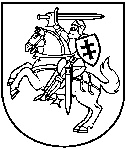 LIETUVOS RESPUBLIKOS APLINKOS MINISTERIJABiudžetinė įstaiga, A. Jakšto g. 4, LT-01105 Vilnius,tel. (8~5) 266 3661, faks. (8~5) 266 3663, el. p. info@am.lt, http://www.am.lt.Duomenys kaupiami ir saugomi Juridinių asmenų registre, kodas 188602370LIETUVOS RESPUBLIKOS APLINKOS MINISTERIJABiudžetinė įstaiga, A. Jakšto g. 4, LT-01105 Vilnius,tel. (8~5) 266 3661, faks. (8~5) 266 3663, el. p. info@am.lt, http://www.am.lt.Duomenys kaupiami ir saugomi Juridinių asmenų registre, kodas 188602370LIETUVOS RESPUBLIKOS APLINKOS MINISTERIJABiudžetinė įstaiga, A. Jakšto g. 4, LT-01105 Vilnius,tel. (8~5) 266 3661, faks. (8~5) 266 3663, el. p. info@am.lt, http://www.am.lt.Duomenys kaupiami ir saugomi Juridinių asmenų registre, kodas 188602370LIETUVOS RESPUBLIKOS APLINKOS MINISTERIJABiudžetinė įstaiga, A. Jakšto g. 4, LT-01105 Vilnius,tel. (8~5) 266 3661, faks. (8~5) 266 3663, el. p. info@am.lt, http://www.am.lt.Duomenys kaupiami ir saugomi Juridinių asmenų registre, kodas 188602370LIETUVOS RESPUBLIKOS APLINKOS MINISTERIJABiudžetinė įstaiga, A. Jakšto g. 4, LT-01105 Vilnius,tel. (8~5) 266 3661, faks. (8~5) 266 3663, el. p. info@am.lt, http://www.am.lt.Duomenys kaupiami ir saugomi Juridinių asmenų registre, kodas 188602370LR Seimo Valstybės valdymo ir savivaldybių komitetuiKopijaAplinkos projektų valdymo agentūraiFinansų ministerijaiLietuvos savivaldybių asociacijaiValstybinei energetikos reguliavimo tarybai2021-02-Nr.(10)-D8(E)-LR Seimo Valstybės valdymo ir savivaldybių komitetuiKopijaAplinkos projektų valdymo agentūraiFinansų ministerijaiLietuvos savivaldybių asociacijaiValstybinei energetikos reguliavimo tarybaiĮNr.LR Seimo Valstybės valdymo ir savivaldybių komitetuiKopijaAplinkos projektų valdymo agentūraiFinansų ministerijaiLietuvos savivaldybių asociacijaiValstybinei energetikos reguliavimo tarybaidėl VANDENS TIEKIMO IR NUOTEKŲ TVARKYMO POLITIKOS ĮGYVENDINIMOdėl VANDENS TIEKIMO IR NUOTEKŲ TVARKYMO POLITIKOS ĮGYVENDINIMOdėl VANDENS TIEKIMO IR NUOTEKŲ TVARKYMO POLITIKOS ĮGYVENDINIMOdėl VANDENS TIEKIMO IR NUOTEKŲ TVARKYMO POLITIKOS ĮGYVENDINIMOdėl VANDENS TIEKIMO IR NUOTEKŲ TVARKYMO POLITIKOS ĮGYVENDINIMOAplinkos viceministrė                                                                                          Raminta RadavičienėAplinkos viceministrė                                                                                          Raminta Radavičienė